<Commission>{DEVE}Odbor za razvoj</Commission><RefProc>2019/2065(DEC)</RefProc><Date>{13/11/2019}13.11.2019</Date><TitreType>OSNUTEK MNENJA</TitreType><CommissionResp>Odbora za razvoj</CommissionResp><CommissionInt>za Odbor za proračunski nadzor</CommissionInt><Titre>o razrešnici glede izvrševanja proračuna osmega, devetega, desetega in enajstega Evropskega razvojnega sklada za proračunsko leto 2018</Titre><DocRef>(2019/2065(DEC))</DocRef>Pripravljavec mnenja: <Depute>Charles Goerens</Depute>PA_NonLegPOBUDEOdbor za razvoj poziva Odbor za proračunski nadzor kot pristojni odbor, da v svoj predlog resolucije vključi naslednje pobude:1.	ugotavlja, da je Unija osredotočena na resna vprašanja dobrega finančnega upravljanja, in poudarja, da je pomembno dodeliti več sredstev za podporo dobrega upravljanja, demokracije in vladavine prava v državah v razvoju;2.	pozdravlja, da so plačila proračunske podpore iz Evropskega razvojnega sklada leta 2018 znašala 796 milijonov EUR; vendar poziva Komisijo, naj bolje oceni in opredeli razvojne rezultate, ki jih bo treba doseči s proračunsko podporo v posameznih primerih, in predvsem, naj na področju korupcije, spoštovanja človekovih pravic, pravne države in demokracije izboljša mehanizme nadzora nad ravnanjem držav prejemnic; 3.	meni, da bi morala biti oblika skrbniškega sklada Evropske unije za nujne primere jasnejša; je prepričan, da bo GD DEVCO upošteval priporočila iz posebnega poročila Računskega sodišča št. 32/2018;4.	ponovno poudarja obveznost, ki jo imajo mednarodne organizacije, da Računskemu sodišču na njegovo zahtevo posredujejo vse dokumente ali informacije, ki jih potrebuje za izvršitev svoje naloge, kot je določeno v PDEU; opozarja Komisijo, naj spremlja, ali mednarodne organizacije spoštujejo to obveznost, da se ne bi ponavljale napake, kot ob nedavni reviziji projekta oskrbe z vodo in sanitarnih storitev v Mozambiku.Evropski parlament2019-2024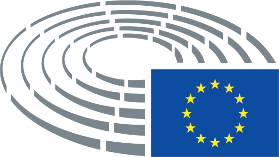 